Warszawa, 06 października 2022 r.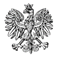 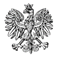 WPS-II.431.3.53.2022.JPPaniJoanna SiemiątkowskaDyrektor Domu Pomocy Społecznej im. Bł. Abp A.J. Nowowiejskiego
w Brwilnie
ul. Płocka 9009-400 Płock

ZALECENIA POKONTROLNENa podstawie art. 127 ust. 1 w związku z art. 22 pkt 8 ustawy z dnia 12 marca 2004 r. o pomocy społecznej (Dz. U. z 2021 r. poz. 2268, z późn. zm.) oraz rozporządzenia Ministra Rodziny i Polityki Społecznej z dnia 9 grudnia 2020 r. w sprawie nadzoru i kontroli w pomocy społecznej (Dz.U. z 2020 poz. 2285) zespół inspektorów Wydziału Polityki Społecznej Mazowieckiego Urzędu Wojewódzkiego w Warszawie w dniach 29 i 31 sierpnia 2022 r. przeprowadził kontrolę doraźną w kierowanym przez Panią Domu Pomocy Społecznej 
im. Bł. Abp A.J. Nowowiejskiego w Brwilnie. W dniu 29 sierpnia 2022 r. czynności kontrolne przeprowadzone zostały w godzinach popołudniowych tj. 14.00-18.00.Kontroli doraźnej dokonano w związku z pismem Ministra Rodziny i Polityki Społecznej 
z dnia 13 czerwca 2022 r. skierowanym do wojewodów, w sprawie przeprowadzenia kontroli w domach pomocy społecznej na terenie podległych województw mając na względzie prawidłową realizację zadań, jakość świadczonych usług, a przede wszystkim przestrzeganie praw mieszkańców, ze szczególnym uwzględnieniem dobra dzieci i młodzieży. 
Kontroli dokonano poprzez oględziny pomieszczeń mieszkalnych i pomieszczeń wspólnych Domu, rozmowy z mieszkańcami, rozmowy z pracownikami, analizę udostępnionych dokumentów.Zakres kontroli obejmował jakość usług świadczonych przez dom pomocy społecznej 
i przestrzeganie praw mieszkańców według stanu na dzień kontroli. 
Przeprowadzona kontrola doraźna nie wykazała stosowania jakiejkolwiek formy przemocy wobec mieszkańców. Mieszkańcy nie zgłaszali negatywnych uwag w kwestii ich traktowania.

W wyniku kontroli ustalono, że część poddasza, w tym 6 pokoi mieszkalnych i kilka pomieszczeń użyteczności wspólnej wymaga wymiany starych okien, montażu rolet okiennych, odnowienia ścian i podłogi. Ponadto stwierdzono, że dwie łazienki mieszkańców usytuowane na piętrze budynku należy odnowić, z uwagi na zniszczone płytki i zawilgocenia na suficie.
Szczegółowy opis, ocena skontrolowanej działalności, zakres, przyczyny i skutki stwierdzonych nieprawidłowości zostały przedstawione w protokole kontroli doraźnej podpisanym bez zastrzeżeń przez dyrektora Domu 28 września 2022 r. Wobec przedstawionej w protokole oceny dotyczącej funkcjonowania Domu Pomocy Społecznej im. Bł. Abp A.J. Nowowiejskiego w Brwilnie, stosownie do art. 128 ustawy z dnia 12 marca 2004 r. o pomocy społecznej w celu usunięcia stwierdzonych nieprawidłowości zwracam się o realizację następujących zaleceń pokontrolnych:
Wyremontować 6 pokoi mieszkańców i pomieszczenia wspólne znajdujące się 
na poddaszu Domu.Dokonać remontu dwóch łazienek mieszkańców znajdujących się na piętrze budynku. Jednostka organizacyjna pomocy społecznej w terminie 30 dni od dnia otrzymania niniejszych zaleceń pokontrolnych obowiązana jest do powiadomienia Wojewody Mazowieckiego o ich realizacji na adres: Mazowiecki Urząd Wojewódzki w Warszawie Wydział Polityki Społecznej, pl. Bankowy 3/5, 00-950 Warszawa.

PouczenieZgodnie z art. 128 ustawy z dnia 12 marca 2004 r. o pomocy społecznej (Dz. U. z 2021 r. 
poz. 2268, z późn. zm.) kontrolowana jednostka może, w terminie 7 dni od dnia otrzymania zaleceń pokontrolnych, zgłosić do nich zastrzeżenia do Wojewody Mazowieckiego 
za pośrednictwem Wydziału Polityki Społecznej.
Zgodnie z art. 130 ust.1 ustawy z dnia 12 marca 2004 r. o pomocy społecznej, 
kto nie realizuje zaleceń pokontrolnych – podlega karze pieniężnej w wysokości od 500 zł 
do 12 000 zł.

z up. WOJEWODY MAZOWIECKIEGO         	         Kinga Jura     Zastępca Dyrektora          Wydziału Polityki Społecznej






Do wiadomości:
Pan Sylwester Ziemkiewicz 
Starosta Płocki